HOMO ANTECESSOREs una especie fósil perteneciente al género Homo, considerada la especie homínida más antigua de Europa. Tiene más de un millón de años de antigüedad .Eran individuos altos, fuertes y con rostro de rasgos modernos, aunque su cerebro era más pequeño que el del hombre actual.Prácticamente el 50% de los fósiles humanos presentan cortes o fracturas producidos por instrumentos líticos, y se encuentran indistintamente en los huesos craneales y en los del esqueleto postcraneal, lo que indica un consumo total de los cadáveres. Además, todos los individuos presentan algún estigma de canibalismo.Las connotaciones en el árbol de los homínidos provocadas por este hallazgo han sido muy importantes y, sin duda, ha sido uno de los grandes descubrimientos en el campo de la paleontología. Esta especie demostró que en Europa ya vivían seres humanos hace más de 800.000 años, mucho antes de lo que se pensaba.

Su morfología revolucionó la idea que se tenía hasta ese momento de la evolución de nuestra especie. Su capacidad craneal era elevada (más de 1.000 cc) y poseía una cara muy moderna, es decir, esta especie sufrió una reestructuración total del neurocráneo, la mandíbula, los dientes y la cara, es totalmente diferente a todo lo anterior.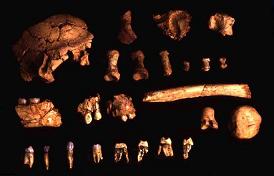 